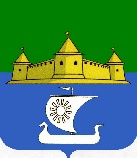 МУНИЦИПАЛЬНОЕ ОБРАЗОВАНИЕ«МОРОЗОВСКОЕ ГОРОДСКОЕ ПОСЕЛЕНИЕ  ВСЕВОЛОЖСКОГО МУНИЦИПАЛЬНОГО РАЙОНА ЛЕНИНГРАДСКОЙ ОБЛАСТИ»СОВЕТ ДЕПУТАТОВР Е Ш Е Н И Еот 27 января 2022 г. года № 1 На основании ст. 170.1. Бюджетного кодекса РФ, Федерального закона от 06.10.2003 г. № 131-ФЗ «Об общих принципах организации местного самоуправления в Российской Федерации», с учетом поступившего представления Всеволожской городской прокуратуры от 15.12.2021 г. № 07-85-2021, совет депутатов принялРЕШЕНИЕ:1. Поручить администрации муниципального образования «Морозовское городское поселение Всеволожского муниципального района Ленинградской области»:1.1. подготовить и утвердить Порядок разработки и утверждения, период действия, а также требования к составу и содержанию бюджетного прогноза муниципального образования на долгосрочный период;1.2. разработать бюджетный прогноз муниципального образования «Морозовское городское поселение Всеволожского муниципального района Ленинградской области» на 2023-2028 годы (далее - бюджетный прогноз) и представить проект бюджетного прогноза (за исключением показателей финансового обеспечения муниципальных программ муниципального образования) в  совет депутатов муниципального образования «Морозовское городское поселение Всеволожского муниципального района Ленинградской области» одновременно с проектом решения о бюджете муниципального образования «Морозовское городское поселение Всеволожского муниципального района Ленинградской области» на 2023 год и на плановый период 2024 и 2025 годов.	2. Разместить настоящее решение и приложения к нему на официальном сайте муниципального образования www.adminmgp.ru.3. Настоящее решение вступает в силу с момента его принятия.	4. Контроль за исполнением настоящего решения контроль за исполнением настоящего решения возложить на постоянную комиссию совета депутатов по бюджету, налогам, инвестициям, экономическому развитию, торговле, бытовому обслуживанию, общественному питанию и предпринимательству. Глава муниципального образования                                                                                    С.А. ПирютковО формировании бюджетного прогноза муниципального образования «Морозовское городское поселение Всеволожского муниципального района Ленинградской области» на 2023-2028 годы